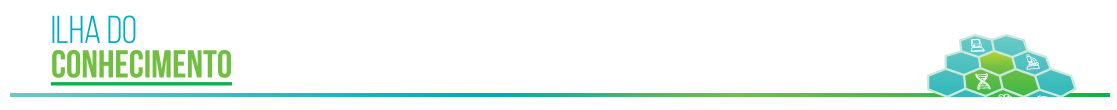 PARA Todos (Programas e serviços voltados à comunidade)O que é: Divulgação de programas, serviços, eventos e projetos desenvolvidos por universidades e centros de pesquisa voltados ao público em geral (comunidade externa e comunidade acadêmica). O material deve ser original, produzido para a Ilha do Conhecimento, e não pode conter trechos plagiados e/ou infringir direitos autorais.Veja nossos posts dessa seção para entender melhor e se inspirar!http://ilhadoconhecimento.com.br/para-todos/Deve conter: Título: Nome do que está sendo divulgado e FiliaçãoSubtítulo: Uma frase que resuma o objetivo e/ou forma de atuação do programa, serviço, evento ou projeto descrito.Destaques: Principais pontos do texto resumidos em 3 ou 4 frases. Por exemplo, uma frase pode falar sobre o público-alvo, outra sobre como se inscrever, e a última sobre onde se desenvolve o programa/projeto, onde é oferecido o serviço, ou onde ocorre o evento.Texto principal (máximo de 700 palavras)Breve histórico da criação do programa e seus objetivos; descrição dos serviços prestados e atividades; maneiras como a comunidade pode se inscrever e/ou participar; contatos. Em caso de eventos, se for algo recorrente, acrescentar um breve histórico, além dos objetivos, público a quem é destinado, informações sobre inscrição (se houver).Dados do autor: nome do(s) autor(es), função/cargo no programa/evento divulgado, foto e e-mail.(Caso não tenha ou não queira divulgar o CV Lattes, indicar outra fonte de informações profissionais, como GoogleMyCitations, Researcher ID, ORCID, LinkedIn, ResearchGate, Facebook, etc. Este endereço será publicado junto ao material em um link “sobre o autor”; o e-mail é apenas para uso interno do Projeto e não será divulgado)Breve descrição do autor (formação, atuação e interesses): A descrição será apresentada nas redes sociais, como forma de mostrar e valorizar os colaboradores. Pode ser feita em formato de vídeo, com curta duração (máximo 1 minuto), ou em formato de texto (cerca de 50 palavras), acompanhado de uma foto do colaborador para ser utilizada na produção da postagem. O texto pode ser inserido abaixo. A foto deve ser enviada em anexo. No caso dos vídeos, pedimos que seja enviado por email ou que seja feito o upload na nuvem de sua preferência, cujo link de compartilhamento pode ser enviado para nossa equipe por email.  Perfil no Linkedin, Lattes e/ou Instagram: Gostaríamos de poder marcá-lo(s) no post que será feito sobre o(s) colaborador(es). Imagens: São muito importantes por facilitarem o entendimento, bem como chamarem maior atenção do nosso público-alvo. Pode ser o símbolo do evento ou serviço ou mesmo da universidade que está oferecendo, podendo ser uma imagem da sua autoria ou de outras fontes. O importante é que a sua imagem:Apresente fonte/crédito (informar caso seja de autoria própria);Esteja em português;Apresente um título curto;Apresente uma descrição;Apresente uma descrição expandida, que será utilizada como base para a leitura por apps de acessibilidade;Seja anexada ao e-mail, em formato jpeg, em boa qualidade (preferencialmente resolução não menor que 400x300 pixels e 72dpi; caso qualidade estiver ruim a imagem poderá não ser utilizada).Vídeos: (Opcional). Em complementação ao texto. Link para o vídeo, referência aos créditos de autoria. Logo do programa/projeto (Se houver) Recomendável para divulgação no site e redes sociais; imagem em boa qualidade (preferencialmente resolução não menor que 400x300 pixels e 72dpi; caso qualidade estiver ruim a imagem poderá não ser utilizada).  O logo deve ser enviado em anexo, separado do corpo texto, em formato .JPG, .TIFF ou .PNG.Sugestão de Tags: Sugestão de palavras-chave que ajudem a classificar seu material junto aos demais publicados no site. Utilizamos tags da área em geral (como “neurociência” ou “saúde”), termos inerentes a ela (como “sinapse” ou “tumor”) e ainda específicos (como “serotonina” ou “linfoma”).ASSINATURA DO TERMO DE AUTORIZAÇÃO: O termo de autorização enviado por nossa equipe à você(s) deve ser impresso, assinado pelo(s) colaborador(es), digitalizados e enviados de volta à nossa equipe junto com o material para publicação.  AUTORIZAÇÃO DE IMAGEM E ÁUDIO:  Caso nos envie material em formato de vídeo, também é necessário imprimir e assinar os termos de autorização de uso de imagem e áudio, digitalizar e enviar de volta à nossa equipe.Lista para preenchimento/checklist, conforme instruções acima:TítuloSubtítuloDestaquesTexto principalNome do autorBreve descrição do autorPerfil no Linkedin, Lattes e/ou Instagram Imagens (opcional)Vídeos (opcional)Logo do programa/projeto (se tiver)Sugestão de Tags